Ратифицировано межправительственное российско-китайское соглашение о сотрудничестве в области создания Международной научной лунной станцииЦель указанного Соглашения, подписанного в Москве и Пекине 25 ноября 2022 года, - создание организационно-правовой основы для взаимовыгодного сотрудничества между Сторонами в конкретных областях, относящихся к созданию Международной научной лунной станции (далее - МНЛС). МНЛС создается на поверхности и (или) на орбите Луны для проведения многоцелевых научно-исследовательских работ, включая исследование и использование Луны, лунные наблюдения, фундаментальные исследовательские эксперименты и проверку технологий, с возможностью длительной беспилотной эксплуатации с перспективой обеспечения присутствия человека на Луне. Сотрудничество в рамках Соглашения осуществляется в таких областях, как: создание, использование и эксплуатация МНЛС; научные исследования, технологическая верификация и космическая инженерия, относящиеся к МНЛС. Оно осуществляется, в частности, в следующих формах: совместное обоснование научных и инженерных задач в рамках создания МНЛС; совместная координация стратегии по исследованию и освоению Луны; сотрудничество по запуску составных частей МНЛС и проч. Соглашение также включает положения об охране интеллектуальной собственности, создаваемой или передаваемой в рамках Соглашения, правовой и физической защите имущества Стороны, находящегося в рамках Соглашения на территории государства другой стороны, и определяет порядок таможенного регулирования. 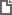 Федеральный закон от 12.06.2024 N 128-ФЗ
"О ратификации Соглашения между Правительством Российской Федерации и Правительством Китайской Народной Республики о сотрудничестве в области создания Международной научной лунной станции" 